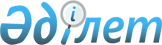 О внесении изменений в некоторые приказы Министерства сельского хозяйства Республики КазахстанПриказ Заместителя Премьер-Министра Республики Казахстан - Министра сельского хозяйства Республики Казахстан от 12 июля 2018 года № 297. Зарегистрирован в Министерстве юстиции Республики Казахстан 15 августа 2018 года № 17291.
      ПРИКАЗЫВАЮ:
      1. Утвердить прилагаемый перечень некоторых приказов Министерства сельского хозяйства Республики Казахстан, в которые вносятся изменения.
      2. Департаменту производства и переработки растениеводческой продукции Министерства сельского хозяйства Республики Казахстан в установленном законодательством порядке обеспечить:
      1) государственную регистрацию настоящего приказа в Министерстве юстиции Республики Казахстан;
      2) в течение десяти календарных дней со дня государственной регистрации настоящего приказа направление его копии в бумажном и электронном виде на казахском и русском языках в Республиканское государственное предприятие на праве хозяйственного ведения "Республиканский центр правовой информации" для официального опубликования и включения в Эталонный контрольный банк нормативных правовых актов Республики Казахстан;
      3) в течение десяти календарных дней со дня государственной регистрации настоящего приказа направление его копии на официальное опубликование в периодические печатные издания;
      4) размещение настоящего приказа на интернет-ресурсе Министерства сельского хозяйства Республики Казахстан;
      5) в течение десяти рабочих дней после государственной регистрации настоящего приказа представление в Департамент юридической службы Министерства сельского хозяйства Республики Казахстан сведений об исполнении мероприятий, предусмотренных подпунктами 1), 2), 3) и 4) настоящего пункта.
      3. Контроль за исполнением настоящего приказа возложить на курирующего вице-министра сельского хозяйства Республики Казахстан.
      4. Настоящий приказ вводится в действие по истечении десяти календарных дней после дня его первого официального опубликования.
      "СОГЛАСОВАН"
Министр информации
и коммуникаций
Республики Казахстан
________________ Д. Абаев
"25" июля 2018 года
      "СОГЛАСОВАН"
Министр по инвестициям
и развитию
Республики Казахстан
______________Ж. Қасымбек
"19" июля 2018 года
      "СОГЛАСОВАН"
Министр финансов
Республики Казахстан
__________ Б. Султанов
"13" июля 2018 года
      "СОГЛАСОВАН"
Министр национальной экономики
Республики Казахстан
______________ Т. Сулейменов
"____" _________ 2018 года
      "СОГЛАСОВАН"
Исполняющий обязанности
Министра национальной экономики
Республики Казахстан
______________ Р. Даленов
"27" июля 2018 года Перечень некоторых приказов Министерства сельского хозяйства Республики Казахстан, в которые вносятся изменения
      1. Утратил силу приказом Министра сельского хозяйства РК от 25.05.2020 № 181 (вводится в действие по истечении десяти календарных дней после дня его первого официального опубликования).

      2. Утратил силу приказом Министра сельского хозяйства РК от 25.05.2020 № 181 (вводится в действие по истечении десяти календарных дней после дня его первого официального опубликования). 
      3. В приказе Министра сельского хозяйства Республики Казахстан от 19 июня 2015 года № 4-1/546 "Об утверждении Правил ведения количественно-качественного учета зерна" (зарегистрирован в Реестре государственной регистрации нормативных правовых актов № 11804, опубликован 31 июля 2015 года в информационно-правовой системе "Әділет"):
      в Правилах ведения количественно-качественного учета зерна, утвержденных указанным приказом:
      пункт 8 изложить в следующей редакции:
      "8. При поступлении зерна железнодорожным транспортом проверяются целостность, герметичность вагона и наличие пломб.
      Поступившее железнодорожным транспортом зерно сопровождается железнодорожной транспортной накладной и документом о качестве (карточкой анализа зерна и по желанию владельца зерна паспортом качества зерна). Если в пути был досмотр груза, то зерно сопровождается также актом вскрытия вагона, контейнера согласно Правил перевозок пассажиров, багажа, грузов, грузобагажа и почтовых отправлений, утвержденных приказом Министра по инвестициям и развитию Республики Казахстан от 30 апреля 2015 года № 545 (зарегистрирован в Реестре государственной регистрации нормативных правовых актов № 13714). Железнодорожная транспортная накладная и документ о качестве выписываются на каждый вагон. Результаты взвешивания заносятся в журнал регистрации взвешивания грузов на вагонных весах по форме, согласно приложению 3 к настоящим Правилам.".
      Сноска. Утратило силу приказом Министра сельского хозяйства РК от 25.05.2020 № 181 (вводится в действие по истечении десяти календарных дней после дня его первого официального опубликования).
      Сноска. Утратило силу приказом Министра сельского хозяйства РК от 25.05.2020 № 181 (вводится в действие по истечении десяти календарных дней после дня его первого официального опубликования).
					© 2012. РГП на ПХВ «Институт законодательства и правовой информации Республики Казахстан» Министерства юстиции Республики Казахстан
				
      Заместитель Премьер-Министра
Республики Казахстан –
Министр сельского хозяйства
Республики Казахстан 

У. Шукеев
Утвержден
приказом Заместителя
Премьер-Министра
Республики Казахстан –
Министра сельского хозяйства
Республики Казахстан
от 12 июля 2018 года № 297Приложение 1 
к перечню некоторых приказов
Министерства сельского хозяйства
Республики Казахстан,
в которые вносятся измененияУтверждены
приказом исполняющего обязанности
Министра сельского хозяйства
Республики Казахстан
от 27 февраля 2015 года № 4-3/177Приложение 2
к перечню некоторых приказов
Министерства сельского хозяйства
Республики Казахстан, в
которые вносятся измененияПриложение 3
к стандарту государственной услуги
"Субсидирование повышения
урожайности и качества
продукции растениеводства,
стоимости горюче-смазочных
материалов и других товарно-
материальных ценностей,
необходимых для проведения
весенне-полевых и уборочных
работ, путем субсидирования
производства приоритетных культур"ФормаУправление по инвестициям и
развитию предпринимательства
города Астаны, Управление
сельского хозяйства
_________________ области,
городов республиканского
значения, районов и городов
областного значения